16.11.2018 г. Я в пожарные пойду.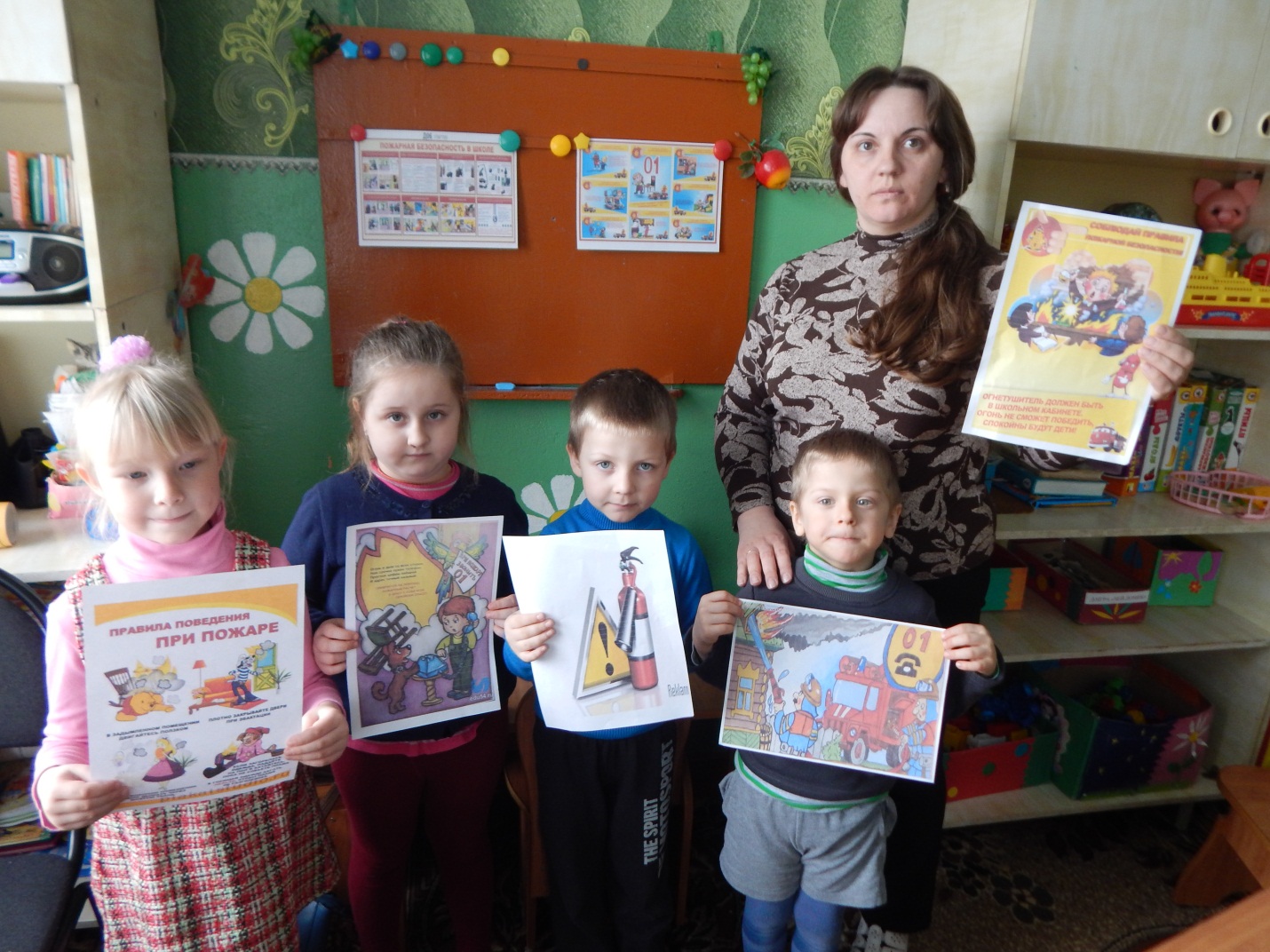 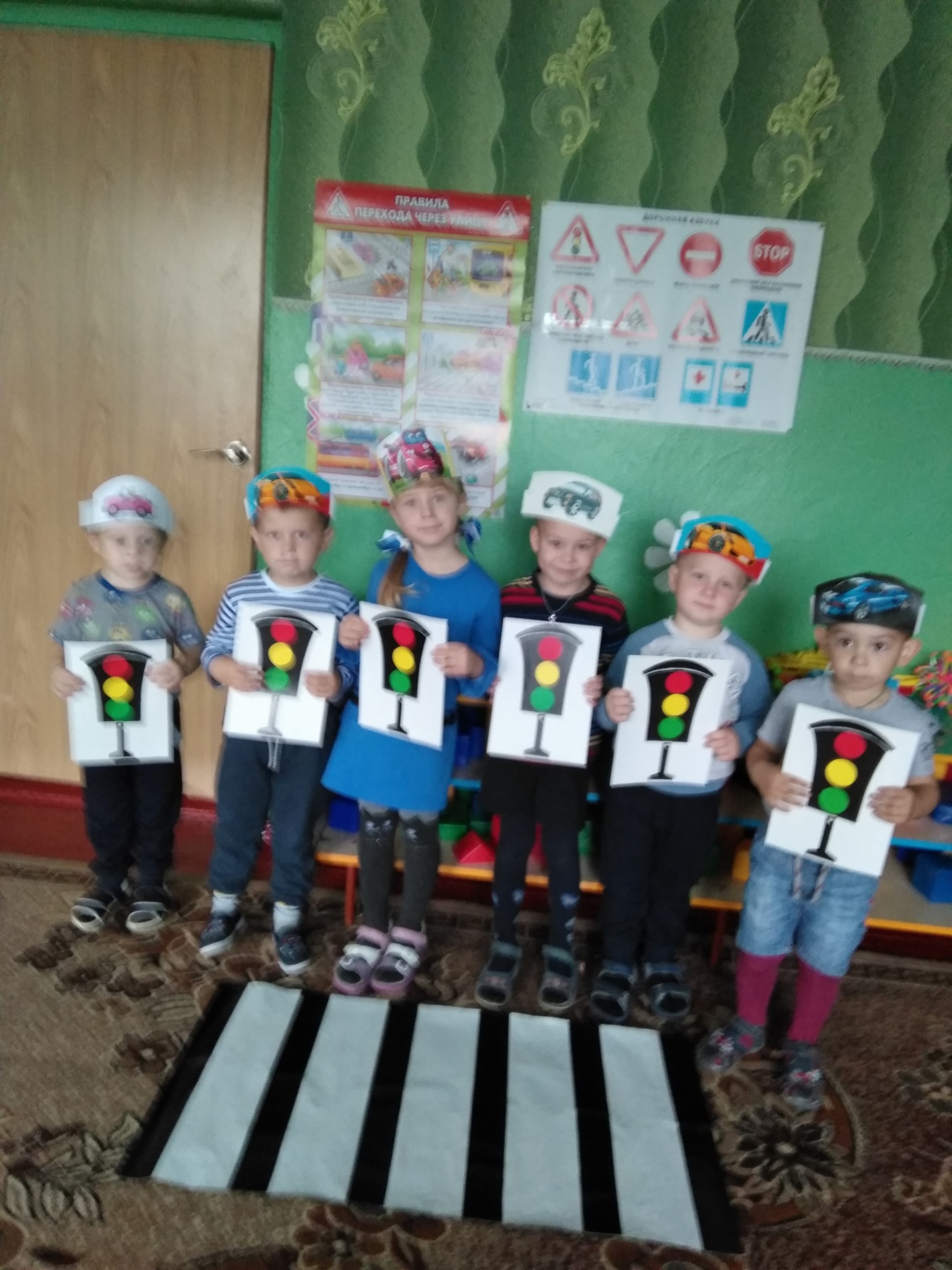    Пожар представляет собой огромную опасность для человека, и с этим не поспоришь. Но если взрослые люди знают о потенциальной опасности любого возгорания и о том, как следует вести себя при пожаре, то маленькие дети такой информацией не владеют. Обучение детей правилам пожарной безопасности нужно начинать как можно раньше.
   Воспитатель средней группы Червякова Ирина Викторовна познакомила воспитанников с профессией пожарного, рассказала о причинах возникновения пожара и о том, как правильно вызвать пожарных по телефону. Также педагог прочитала рассказ Льва Николаевича Толстого «Пожарные собаки», из которого ребята узнали об отваге специально обученных собак.
   Таким образом, педагог в очередной раз указала ребятам на то, что необходимо соблюдать правила пожарной безопасности и не в коем случае нельзя их нарушать.